                                                                                                                                    Принято на сессииСовета депутатов 23.12.2019Р Е Ш Е Н И Е  от 23 декабря  2019г.                           рп. Усть-Абакан                                   №  113О внесении изменений в пункт 3.2 раздела 3 Порядка формирования и использования бюджетных ассигнований муниципального дорожного фонда Усть-Абаканского района, утвержденного Решением Совета депутатов Усть-Абаканского района Республики Хакасия от 19.12.2013 № 97На основании ходатайства Главы Усть-Абаканского района Республики Хакасия, в соответствии со статьями 23,65 Устава муниципального образования Усть-Абаканский район Совет депутатов Усть-Абаканского района Республики ХакасияРЕШИЛ: Пункт 3.2 раздела 3 Порядка формирования и использования бюджетных ассигнований муниципального дорожного фонда Усть-Абаканского района, утвержденного Решением Совета депутатов Усть-Абаканского Республики Хакасия от 19.12.2013 № 97, изменить, изложив в новой редакции: «3.2. Полномочия главного распорядителя бюджетных средств  дорожного фонда осуществляют:-в отношении автомобильных дорог местного значения вне границ населенных пунктов в границах муниципального района – Управление жилищно-коммунального хозяйства и строительства администрации Усть-Абаканского района Республики Хакасия.- предоставление иных межбюджетных трансфертов в бюджеты муниципальных образований поселений – управление финансов и экономики администрации Усть-Абаканского района».2. Настоящее решение вступает в силу после его официального опубликования.3. Направить настоящее решение для подписания и опубликования в газете «Усть-Абаканские известия» или газете «Усть-Абаканские известия официальные» Главе Усть-Абаканского района Республики Хакасия Е.В. Егоровой.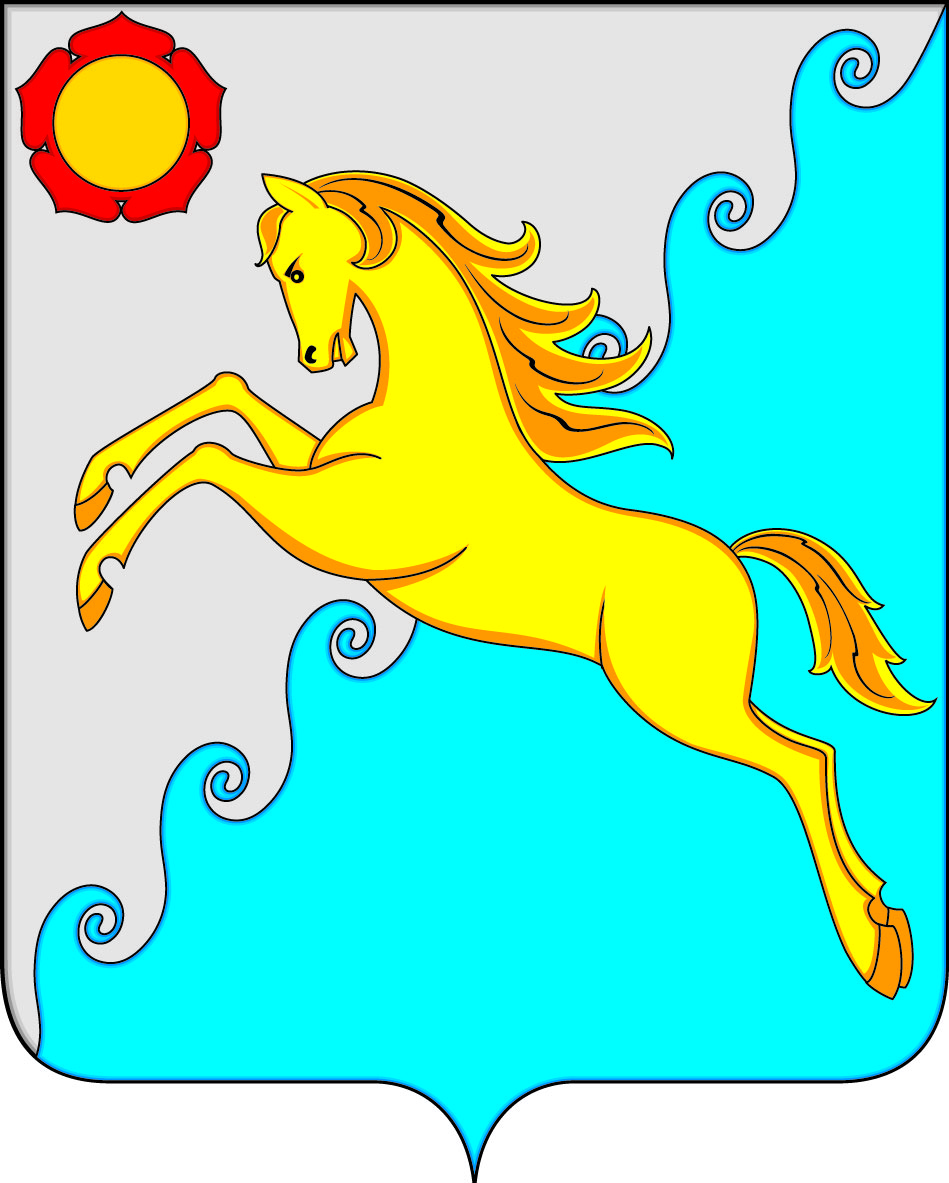 СОВЕТ ДЕПУТАТОВ  УСТЬ-АБАКАНСКОГО РАЙОНА РЕСПУБЛИКИ ХАКАСИЯПредседатель Совета депутатов Усть-Абаканского района_____________ В.М. ВладимировГлава Усть-Абаканского района______________ Е.В. Егорова